Аналитическая справка по результатам освоения программы 
«Обучение с применением ЭО и ДОТ: организационные, 
психолого-педагогические, технологические аспекты»
педагогами Сахалинской областиВо исполнение решения оперативного штаба Сахалинской области по борьбе с распространением коронавирусной инфекцией, вызванной 2019 nCoV «О дополнительных мерах по предупреждению распространения новой коронавирусной инфекции (COVID-19)» от 25.03.2020 п. 9.1 были организованы и проведены курсы повышения квалификации педагогов образовательных организаций Сахалинской области в период с 01.04.2020 года по 20.05.2020 года программе «Обучение с применением ЭО и ДОТ: организационные, психолого-педагогические, технологические аспекты» в объеме 24 часа.Цели проведения КПК: создание региональной цифровой образовательной платформы, овладение навыками работы с любыми цифровыми платформенными решениями, предоставление образовательных сервисов, таких как формирование высококачественного образовательного контента и организация доступа к нему, налаживание взаимодействия между участниками образовательного процесса. Программа повышения квалификации направлена на совершенствование и/или получение новой компетенции, необходимой для профессиональной деятельности, и/или повышение профессионального уровня в рамках имеющейся квалификации (ст. 76 п. 4 ФЗ «Об образовании в РФ»).Министерство образования Сахалинской области определило для организации КПК Государственное бюджетное учреждение «Региональный центр оценки качества образования Сахалинской области» как имеющего опыт в проведении КПК для обучения педагогов, работающих с определенной категорией учащихся (с детьми-инвалидами и детьми с ОВЗ).На обучение по программе «Обучение с применением ЭО и ДОТ: организационные, психолого-педагогические, технологические аспекты» по закрытому каналу связи VipNet было подано 5174 заявки из 18 муниципальных образований области. Сотрудники Центра цифровой трансформации образования (ЦЦТО) ГБУ РЦОКОСО за три дня переработали лицензированный практико-ориентированный курс по программе «Дистанционное обучение: организационные, психолого-педагогические, технологические аспекты», рассчитанный на 144 часа, в курс, адаптированный под сложившиеся условия, и создали дистанционный учебный контент http://moodle.sakhcdo.ru/course/view.php?id=203, состоящий из четырех модулей, включающих в себя более чем 65 ресурсов: 1 тест, 8 практических работ, 3 форума, 3 видеолекции, 4 аудиолекции, более 40 текстовых ресурсов. Модуль 1. «ОРГАНИЗАЦИЯ ОБУЧЕНИЯ С ПРИМЕНЕНИЕМ ЭО И ДОТ В ОБРАЗОВАТЕЛЬНОЙ ОРГАНИЗАЦИИ». В ходе изучения данного блока педагогам предстояло изучить федеральные нормативные документы, регламентирующие применение ЭО и ДОТ для реализации образовательных программ, и проанализировать локальные нормативные акты в своей образовательной организации на предмет соответствия с законодательством РФ в данном вопросе. Слушателям необходимо было ознакомиться с федеральными и региональными документами и выполнить практическую работу, целью которой было знакомство с нормативно-правовой базой федерального и регионального уровней, регламентирующей обучение с применением электронного обучения и дистанционных образовательных технологий, анализ локальных нормативных актов образовательной организации на предмет наличия документов, регламентирующих применение ЭО и ДОТ для реализации образовательных программ, на предмет соответствия содержанию документов, регламентирующих применение ЭО и ДОТ для реализации образовательных программ федеральным нормативным актам и в случае несоответствия локальных нормативных актов своей организации с федеральным законодательством, регламентирующим применение ЭО и ДОТ, изменение или создание таких нормативных документов.Модуль 2. «ОСОБЕННОСТИ ПСИХОЛОГО-ПЕДАГОГИЧЕСКОГО ВЗАИМОДЕЙСТВИЯ УЧАСТНИКОВ В ОБУЧЕНИИ С ПРИМЕНЕНИЕМ ЭО И ДОТ»Целью изучения модуля является подготовка специалиста, обладающего набором компетенций, включающих теоретические знания и практические навыки в области ЭО И ДОТ, способного к творческому и самостоятельному осмыслению и их применению в своей профессиональной деятельности. Задачи модуля: •	формирование общих теоретических знаний и общей психолого-педагогической стратегии о режимных моментах дистанционных уроков в формате онлайн и офлайн;•	привитие навыков удаленной работы в междисциплинарном взаимодействии в команде специалистов по реализации ЭО и ДОТ;•	формирование правил об обеспечении безопасности в Интернет-среде в условиях обучения с применением ЭО и ДОТ;•	повышение у педагогов психолого-педагогической компетентности, способности применить свои знания в нестандартных ситуациях и справиться с нетиповыми задачами при удаленной работе с применением ЭО и ДОТ;•	применение теоретических знаний в создании социально-психологических и педагогических условий в обучении с применением ЭО и ДОТ для эффективной адаптации, психического развития и обеспечение успешности учащихся.В рамках изучения модуля «Особенности психолого-педагогического взаимодействия участников в обучении с применением ЭО и ДОТ» слушателям курсов было необходимо ознакомиться с теоретическими материалами. В практической части модуля предлагалось ответить на вопросы теста и выполнить практическую работу №2. При прохождении тестирования у большинства слушателей оказались высокие показатели результативности: при максимально возможных 10 баллах за правильно выполненный тест 2645 слушателей, что составляет 76% от общего числа прошедших тестирование, отлично справились с тестом, получив результат от 9.00 до 10.00 баллов, у 158 педагогов, что составляет 5 % от общего числа протестированных слушателей, результативность от 7.00 до 9.00 баллов и, к сожалению, 661 педагогу, что составляет 19% от общего числа протестированных, не удалось перешагнуть порог в 7.00 баллов.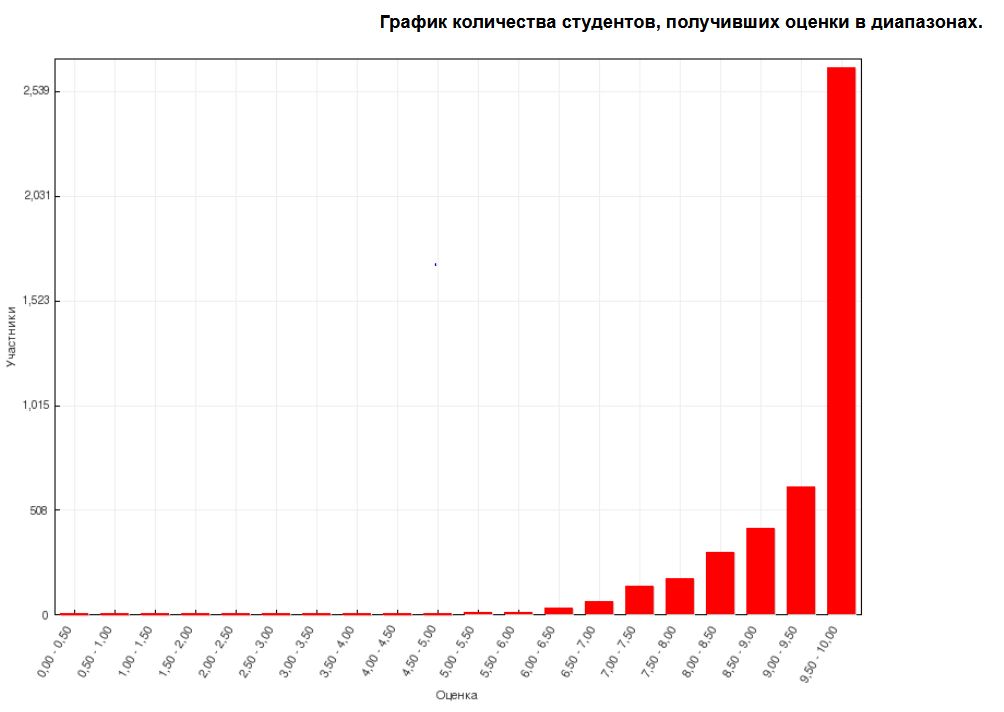 При выполнении практической работы №2 педагогам Сахалинской области предлагалось поучаствовать на форуме в обсуждении вопросов, связанных с использованием ЭО и ДОТ в собственной образовательной деятельности, поделиться мыслями и идеями о подготовке и проведении дистанционных уроков, оценить собственные навыки.Педагоги приняли активное участие в работе на форуме, обсуждая «плюсы и минусы» дистанционного обучения, особенности обучения детей с ОВЗ с использованием ЭО и ДОТ, обучение детей в учреждениях дополнительного образования, возможность эффективной подготовки к экзаменам с использованием ЭО и ДОТ, специфику деятельности педагогов дополнительного образования, логопедов и психологов школ в условиях дистанционного обучения и многие другие вопросы, связанные с внедрением дистанционного обучения в сферу образования.Слушателями указывались следующие «плюсы» дистанционного обучения: возможность самостоятельной разработки и регулирования темпа обучения; гибкость графика обучения и свободное планирование занятий; возможность работать на ресурсах, которые предоставляют образовательные платформы, их высокий потенциал и доступность; возможность творческого самовыражения; наличие для учащихся своевременной обратной связи с преподавателем; привлечение высококвалифицированных кадров; индивидуальный подход в обучении детей с ОВЗ; использование в учебном процессе новейших технологий; использование большого количества дополнительного материала, электронной библиотеки, возможность многократного повторения пройденного и многие другие положительные стороны ДО.Среди «минусов» дистанционного обучения педагоги отмечали отсутствие живого общения; изоляция в процессе обучения детей друг от друга; прямую зависимость результата обучения от самодисциплины обучающегося, у учащихся возникает соблазн отложить работу до лучших времен; отсутствие навыков самоорганизации учебной деятельности учащегося при отсутствии прямого контакта с преподавателем; недостаточная компьютерная грамотность обучающих и обучаемых; сложность формирования практических умений и навыков на практико-ориентированных предметах: физкультуры, технологии, музыки; ввиду новизны, отсутствие достаточно квалифицированных учебников и пособий; возможные проблемы с Интернет-соединением; низкая техническая оснащенность обучающихся (отсутствие оборудования) и другие.Из проблемных вопросов чаще других освещалось мнение, что: «многие педагоги оказались не готовы к обучению детей с применением ЭО и ДОТ». Однако, вселяют надежды на успешное внедрение в нашу жизнь ДО замечания педагогов о том, что «учителя проявляют мужество и находчивость, активно помогают друг другу в изучении различных образовательных платформ, учатся создавать онлайн-тесты и видеоконференции», круглосуточно находясь в поиске эффективных методик преподавания своего предмета. И, действительно, в рамках форума многие педагоги охотно делились интересными идеями для проведения дистанционных уроков, имеющимся у них опытом использования образовательных платформ ЯКласс, Учи.ру, РЭШ, Google Classroom, сервиса Zoom и Яндекс.Учебник для проведения онлайн-уроков.Большинство педагогов склоняются к мнению, что «Дистанционное образование имеет больше достоинств, чем недостатков. Поэтому оно может стать весьма эффективным инструментом профессионального роста», однако, чаще всего при этом они замечают, что «это возможно только при наличии необходимых технологических условий и готовности преподавателей работать в столь необычном режиме», у прогрессивного педагогического сообщества области имеется понимание того, что «от педагогов требуется мобильность и владение современными информационными и компьютерными технологиями», «педагоги должны создать такие условия при дистанционном образовании, чтобы мотивировать своих учеников на поиск, исследования, открытия, а для этого надо самим учиться, учиться и учиться».Модуль 3. «Применение основ медиадидактики при обучении с применением ЭО и ДОТ»Целью модуля является изучение и освоение форматов взаимодействия, инструментов и образовательных платформ при проведении урока с применением ЭО и ДОТ. Задачи—изучить онлайн и офлайн форматы обучения, изучить и применить на практике инструменты взаимодействия «учитель-ученик» в формате онлайн и офлайн. Компетенции, которыми должен овладеть слушатель в процессе изучения модуля:1) информационная и медиакомпетентность – знания, умения, мотивация и ответственность, связанные с поиском, пониманием, организацией, архивированием цифровой информации и ее критическим осмыслением, а также с созданием информационных объектов с использованием цифровых ресурсов (текстовых, изобразительных, аудио и видео);2) коммуникативная компетентность – знания, умения, мотивация и ответственность, необходимые для различных форм коммуникации (электронная почта, чаты, блоги, форумы, социальные сети и др.) и с различными целями;3) техническая компетентность – знания, умения, мотивация и ответственность, позволяющие эффективно и безопасно использовать технические и программные средства для решения различных задач, в том числе использования компьютерных сетей, облачных сервисов и т.п.;4) потребительская компетентность – знания, умения, мотивация и ответственность, позволяющие решать с помощью цифровых устройств и интернета различные повседневные задачи, связанные с конкретными жизненными ситуациями, предполагающими удовлетворение различных потребностей. Модуль состоит из аудиолекции и лекций в текстовом формате. Рассматриваются вопросы: форматы дистанционного обучения, инструменты взаимодействия «учитель-ученик» в формате онлайн и офлайн (мессенджеры, облачные хранилища данных, платформы для проведения видеоконференцсвязи, перечень необходимого оборудования), образовательные платформы (Учи.ру, Яндекс Учебник, Якласс), предлагаются пошаговые инструкции по работе на данных платформах (регистрация учителя, регистрация обучающегося, создание виртуального класса, проведение виртуального урока, создание диагностического материала, создание и выдача домашнего задания, оценивание); инструменты взаимодействия «учитель-ученик»: электронная почта и облачные хранилища данных; обзор платформ для создания электронного почтового ящика и облачного хранилища, пошаговые инструкции по созданию электронного почтового ящика и облачного хранилища данных (регистрация, работа на облачном хранилище, создание папок, загрузка файлов разных форматов, настройка совместного доступа к файлам и папкам); работа с платформами для проведения видеоконференцсвязи Zoom и Skype, обзор платформ, «плюсы» и «минусы» работы, инструкция пользования, пошаговая видеоинструкция по созданию групповой конференции на платформе Zoom, видеоинструкция по использованию инструментария при проведении онлайн урока на платформе Zoom; обзор сервисов для информирования обучающихся и их родителей (законных представителей); мессенджеры, социальные сети, чаты.В процессе изучения модуля 3 слушатели должны были выполнить практические работы, направленные на отработку навыков использования платформ для проведения видеоконференцсвязи, создания электронных почтовых ящиков, облачных хранилищ данных. Также слушатели должны были проанализировать образовательные платформы и платформы для видеоконференцсвязи и выбрать для себя подходящую. Анализ выполненных практических работ показал, что часть педагогов:- не владеют функцией «Снимок экрана». Вместо того, что использовать инструмент «Ножницы» или кнопку Print SC, педагоги фотографировали экран компьютера при помощи фотокамеры;- не владеют функцией «Вставка изображения» в документ формата doc, docx.;- не понимают различий между образовательной платформой, платформой для видеоконференцсвязи, электронным журналом, мессенджером, социальной сетью;- не понимают отличия форматов онлайн и офлайн обучения. Под офлайн обучением часть педагогов понимало фактическое обучение в образовательной организации;- на задание прикрепить активную ссылку на ресурс, прикладывали снимок со ссылкой. Для того чтобы обучающемуся пройти по данной ссылке, ему пришлось бы вручную вводить ее в строку браузера;- использовали мессенджеры с функцией видеозвонка, проблемы возникли при создании видеоконференции для проведения онлайн урока;- при проведении видеоконференции включали видеозапись без разрешения участников, чем нарушали ФЗ 152 «О персональных данных». Модуль 4 «ДИСТАНЦИОННЫЙ КУРС: ОТ РАЗРАБОТКИ ДО ОСВОЕНИЯ». Последний блок наиболее практико-ориентированный, т.к. знакомит с обучающей средой Moodle и предполагает разработку собственного курса, состоящего из нескольких тем/уроков. Подробные инструкции по созданию элементов и ресурсов, интерфейсу и навигации в Moodle помогали слушателям изучить все возможности данной платформы и применять ее при обучении с применением ЭО и ДОТ. Целями выполнения практической работы №5 модуля являлось:знакомство с интерфейсом и навигацией среды Moodle;заполнение личного профиля в дистанционной образовательной среде Moodle;изучение линейки инструментов, которая позволит произвести базовые настройки, задающие параметры учебного курса;разработка вступительного блока дистанционного учебного курса;разработка ресурсов «Файл», «Страница», «Гиперссылка».разработка элементов курса «Задание», «Тест» с 3-мя типами вопросов (множественный выбор, верно/неверно, на соответствие).изучение различных ролей в системе Moodle;выставление оценки за выполненное задание, добавление комментария;использование внутренней почтой системы Moodle; создание тем на форумах; актуализация творческих способностей слушателей. Компетенции, формирующиеся в результате освоения модуля 4 «Дистанционный курс от разработки до освоения»: 1) информационная и медиакомпетентность – знания, умения, мотивация и ответственность, связанные с поиском, пониманием, организацией, архивированием цифровой информации и ее критическим осмыслением, а также с созданием информационных объектов с использованием цифровых ресурсов (текстовых, изобразительных, аудио и видео);2) коммуникативная компетентность – знания, умения, мотивация и ответственность, необходимые для различных форм коммуникации (электронная почта, чаты, блоги, форумы, социальные сети и др.) и с различными целями;3) техническая компетентность – знания, умения, мотивация и ответственность, позволяющие эффективно и безопасно использовать технические и программные средства для решения различных задач, в том числе использования компьютерных сетей, облачных сервисов и т.п.;4) потребительская компетентность – знания, умения, мотивация и ответственность, позволяющие решать с помощью цифровых устройств и интернета различные повседневные задачи, связанные с конкретными жизненными ситуациями, предполагающими удовлетворение различных потребностей.В теоретическом материале были предложены лекции, которые познакомили педагогов с дистанционной образовательной средой Moodle и основными требованиями к дистанционному курсу, а также инструкции с подробным объяснением того, как разработать дистанционный образовательный курс в среде Moodle.Для каждого слушателя на дистанционном образовательном портале открыли тренировочный курс, на котором предложили разработать 3 урока в соответствии с заданиями практической работы №5. Выбрать учебную дисциплину слушатель должен был самостоятельно. Разрабатывая каждый последующий урок, педагог мог отрабатывать навыки создания ресурсов и элементов курса.С помощью инструментария дистанционной среды Moodle, выполняя практическую работу №5, слушатели научились:производить базовые настройки, задающие параметры учебного курса (краткое описание курса, выставление количества уроков, установка максимального размера загружаемых файлов и т.д.)разрабатывать «Вступительный/организационный блок», который включал в себя календарно-тематическое планирование (откорректированное в соответствии с использованием ЭО и ДОТ), расписание уроков, общую информацию;заполнять личный профиль в дистанционной образовательной среде Moodle.Чтобы самостоятельно оформить свой курс в LMS Moodle, необходимо было ознакомиться с соответствующими инструкциями, лекциями и медиафайлами. Практическая работа №6 состояла из 3 шагов: Изучение теоретического материала. В теоретической части к практической работе были предложены следующие инструкции: по созданию и работе с элементом курса «Задание», «Тест» (рассматривались 3 типа вопросов теста: множественный выбор, верно/неверно, на соответствие), «Чат», «Лекция», «Глоссарий» в дистанционно-образовательной среде Moodle с ролью «Создатель курса» (учитель) и «Студент» (ученик).Наполнение образовательным материалом тренировочного курса, используя элементы курса «Задание», с названием, описанием и материалом для его выполнения.Наполнение образовательным материалом тренировочного курса, используя элемент курса «Тест», с 3-мя типами вопросов, рассматриваемых в лекции.В результате выполнения практической работы №6 слушатели получали практические навыки работы в дистанционно-образовательной среде Moodle по наполнению учебного курса такими элементами, как «Задание» и «Тест».Практическая работа №7 позволила приобрести навыки взаимодействия с обучающимися в дистанционно-образовательной среде, организации обратной связи. Для этого при выполнении практической работы слушателям предложили поработать в разных ролях («Ученик», «Учитель»). Таким образом, с ролью «Ученик» слушатели могли пройти на учебные курсы своих коллег и выполнить разработанные задания для учеников.С ролью «Учитель» педагоги научились выставлять оценки за выполненные задания, а также комментировать ответы учеников, работать с журналом оценок в дистанционной образовательной среде Moodle. Задания в практической работе №8 построены таким образом, чтобы педагог научился свободно владеть возможностями системы Moodle и мог взаимодействовать со всеми участниками образовательного процесса в данной системе. Для выполнения этой практической работы в модуле 4 размещен ресурс «Взаимодействие ученик –учитель», где в 1-ой части дается подробная инструкция с иллюстрациями «Обмен сообщениями в системе Moodle», а во 2-ой части - «Создание элемента курса «Форум», также подкрепленная иллюстрациями. Для удобства слушателей создатели курса дали пояснения по навигации в ресурсе «Взаимодействие ученик –учитель».Выполнение данной практической работы помогает слушателям сформировать следующие умения: создавать тематические форумы в системе Moodle, находить пользователей по внутренней почте, отправлять и принимать сообщения. Основные трудности, с которыми столкнулись слушатели при изучении и выполнении практических работ в Модуле 4 «Дистанционный курс от разработки до освоения», заключались в первоначальном отсутствии навыков работы в данной системе, в выборе образовательного материала для наполнения разработанного учебного курса, формата обучения, рассчитанного на самостоятельное изучение материала (при невнимательном изучении инструкций возникали сложности в создании тех или иных ресурсов/элементов курса, в переключении ролей «ученик-учитель»). Отмечается также и формальный подход некоторых слушателей к выполнению практических работ.Но тем не менее, в целом, навыки размещения ресурсов слушателями были отработаны и к разработке третьего урока никаких сложностей у них не возникало. Хочется отметить, многие слушатели самостоятельно познакомились с элементами/ресурсами курса, которые не были представлены для изучения на обучающем курсе, и сумели грамотно использовать их в своих тренировочных курсах. Итогом освоения модуля 4 «Дистанционный курс от разработки до освоения» стал фрагмент учебного курса, готового к использованию в своей педагогической деятельности.В рамках выполнения практической работы №8 педагогам Сахалинской области предлагалось написать небольшое эссе о пользе обучения с использованием дистанционных технологий. В результате у участников курсов возникли достаточно широкие возможности для проблематизации и отражения личностной позиции в обозначенной теме.Организаторами была предложена подробная инструкция для выполнения задания. А именно: найти компонент обмена сообщениями и того, кому бы педагог хотел написать сообщение. Собеседником мог быть как преподаватель, так и коллега по дистанционному курсу.Далее необходимо было отправить сообщение и сделать снимок экрана. В ответ на задание снимок экрана нужно было отправить в систему.Стоит отметить, что около 10% от всего числа педагогов в процессе выполнении задания не смогли с первого раза справиться с ним. Причиной послужило неумение читать инструкцию и пошагово ее выполнять.В целом выбор предложенной темы себя оправдал, однако некоторым участникам курсов не удалось избежать некоторой «вымученности», которая присутствовала в текстах. Умение формулировать свои мысли оказалось одним из самых сложных для педагогов.Одна группа педагогов не смогла сформулировать профессиональную и личную позицию по предложенной тематике, ограничившись одним предложением: «Сейчас во всем мире пытаются использовать интернет для обучения и это называется ДО», «Я считаю, что ДО полезно», «Обучение понравилось, и я узнала много нового» или «Привет. Хорошая погодка, не правда ли?» «Эссе» и т.д.Установка на уникальность текста является, с нашей точки зрения, одним из условий при выполнении данного задания. Однако, иногда приходилось сомневаться в том, насколько самостоятелен текст, представленный на проверку. Речь идет о другой группе педагогов, которая пошла по наиболее лёгкому, на их взгляд, пути: копировала тексты из сети Интернет. Можно предположить, что педагоги надеялись на формальный подход к проверке задания в практической работе №8. Данная группа также может быть разделена на 2 категории:1. Учителя, скопировавшие готовый текст по заданной теме. Таких было большинство (около 60% от общего числа обучающихся). Наибольшее количество текстов были скопированы на ресурсах: https://infourok.ru/esse-distancionnoe-obuchenie-statya-2153412.htmlhttps://www.cosmo.ru/psychology/education/distancionnoe-obuchenie-za-i-protiv/http://kuvschool5.ucoz.ru/kmmsoo/doklad_o_metodike_i_tekhnologii_organizacii_do.pdf и пр.2. Учителя, приславшие текст на отвлеченную тему. Среди тем: пошаговая инструкция для нанесения макияжа, рецепт салата Цезарь, сборка макета автомобиля, прогноз погоды и т.д.Эссе подразумевает ориентацию на художественность текстов, внимание к слову, как выразительному средству. Безусловно, есть и позитивные примеры, свидетельствующие о способности педагога мыслить проблемно и креативно. Данное задание актуализировало творческие способности у некоторых педагогов из различных предметных областей. Например, оригинально и нестандартно представил свое эссе учитель истории и обществознания (г. Южно-Сахалинск):«Кормилец наш, благодетель, Владимир Вячеславович, батюшка, осмелюсь писать вам в столь поздний час токмо из-за надобности великой, не сердчайте сильно на дворовых своих холопей. Горе-горюшко постигло землю нашу - коронавирус заморский косит разум государев. Попридумали писари да дьяки приказные для людишек сових черных «дистанционные электронные формы обучения» внедрить и желают знать ваше боярское на то изволение. Любо аль не любо? Детишки то бедные – изнывают от работы неустанной мало того, что по хозяйству хлопочат, так теперь по утрам все в чудо-юде бесовской «зуме» сидят да зенки свои все проглядывают, совсем устали, за парты хотят возвратится, но куда уж там. Токмо печали… Думу надобно думать нам как дальше жить под небом серым, да работу работати. Как по-моему разумению как в народе говорят: «Хрен редьки не слаще», яко загорелась хата на одном краю деревни, то и всем несдобровать. Ждем ваших слов высоких, сидим на каше да на щах». (Орфография и пунктуация автора сохранены).Несмотря на всю оригинальность подхода некоторых педагогов к выполнению данной практической работы, необходимо обратить внимание на важность не только содержательных, но и таких, казалось бы, формальных критериев, как языковая грамотность. Стоит отметить при работе с текстами педагогов, к сожалению, значительная часть текстов не отвечает требованиям в этом отношении.В целом, подводя итоги проверки выполнения Практической работы №8, отметим:формальный подход к выполнению практической работы;неумение выполнять инструкции;неприятие некоторыми учителями Сахалинской области актуальных проблем и положительных моментов дистанционного обучения. Например, подобные тексты неоднократно присылались в личную переписку проверяющему «Уважаемые составители данного курса. Условия выполнения курсов составлены некорректно., бестолково, не применимо конкретно для учителя музыки. В данной программе работать не буду. Приходится обращаться к людям, которые не один год работают в данной программе, и они удивлены данному оформлению. Выполняю данный блок только под давлением администрации. Очень возмущена оцениванию». (Орфография и пунктуация сохранены).не соотнесённость личного опыта педагогов в отношении подготовки к проведению уроков в режиме ДО с рефлексивной позицией в осмыслении этого опыта;неспособность большинства учителей Сахалинской области к художественно выразительному оформлению своей мысли в тексте;подмена одного жанра письменного высказывания другим, а именно сочинение «Мое мнение» заменяется сочинением «За и против»;лексико-грамматические и орфографические ошибки.Сотрудники ЦЦТО (РЦОКОСО) проверяли и оценивали практические работы слушателей, писали комментарии ко всем работам, сопровождали 3 форума, которые затрагивали вопросы как обучения на курсах, так и использования электронного обучения и дистанционных образовательных технологий в образовательной деятельности.Статистика автоматизированной системы показала, что многие учителя перед выполнением практических не знакомились с обучающим материалом, не читали инструкции, что приводило к недопониманию при выполнении заданий. К тому же при проверке выполненных практических работ проверяющие обращали внимание на то, что у некоторых учителей тренировочные курсы были полностью идентичны, отличие состояло только в имени создателя курса, что еще раз подтверждает мнение о том, что ИКТ –компетентность у некоторых учителей находится на низком уровне, и они самостоятельно выполнить задания не могут.По результатам изучения всех разделов и выполнения всех практических работ необходимо было сдать итоговый зачет в формате онлайн. Слушатели должны были показать полученные навыки на практике, а именно: как они овладели средствами видеосвязи, навыками построения и ведения дистанционного урока в режиме онлайн, а также работы на образовательной платформе Moodle. Ежедневно, начиная с 7 апреля, формировались списки слушателей, приглашенных на итоговый зачет, и размещались данные о результатах сдачи итогового зачета на курсе. К зачету допускались только те слушатели, которые успешно выполнили все практические работы. Распределение муниципальных образований по удельному весу педагогов, выполнивших все практические работыИтоговый зачет принимался ежедневно на протяжении 30 дней (за исключением выходных и праздничных) в формате онлайн с помощью любых программных сервисов, выбранных сдающим. Анализ звонков, поступивших на «горячую линию», показал отсутствие отлаженного механизма взаимодействия «ученик-учитель», «учитель-родитель». На основании звонков «горячей линии» была составлена критериальная карта оценивания педагогов в процессе сдачи итогового зачета для устранения обозначенных проблем. Для педагогов, не ведущих учебные предметы, была разработана упрощенная критериальная карта. Максимальное количество баллов, которое слушатель мог получить за итоговый зачет—20, причем для получения зачета достаточно было набрать 14 баллов (70%). Для педагогов, не имеющих учебную нагрузку, максимальное количество баллов за зачет—14, для получения зачета достаточно было набрать 10 баллов (70%).Итоговый зачет с применением ЭО и ДОТ показал, что некоторые педагоги не готовы принимать такую форму сдачи, они испытывают излишнюю тревогу, волнение, что влияло на их результаты зачета. А также не готовы использовать дистанционные технологии в обучении детей.Во время зачета было выявлено, что среди учителей есть такие, которые не знают, что такое браузер, ссылка, как отправлять сообщения в чат. На зачете они учились копировать и отправлять ссылки в чат, открывать браузер, это значит, что такие учителя выполняли практические работы не самостоятельно. Тем не менее во время беседы некоторые учителя признались, что данные курсы их многому научили, они сделали для себя открытие, как можно по-другому работать в новых создавшихся условиях.Распределение муниципальных образований по удельному весу педагогов, успешно окончивших обучение:Среди педагогов, зачисленных на курсы, не все прошли обучение и получили сертификат. Распределение муниципальных образований по удельному весу педагогов, не окончивших КПК, следующее:Проведя анализ обучения педагогов региона по муниципалитетам, можно сделать следующие выводы:Не смогли пройти обучение по причине отсутствия сети Интернет 41 педагог из следующих организаций:МБОУ «Средняя школа г. Северо-Курильска» – 28 чел.;МБОУ «СОШ с. Дубовое» (Южно-Курильский городской округ) – 13 чел.Отозвали заявки на обучение 628 педагогов по различным причинам. Основным предлогом для отзыва заявок являлось сложность практических заданий, направленных на создание образовательного контента педагога, что послужило поводом обратиться к другим КПК, которые являются более легкими. Педагоги были отозваны с КПК на основании официальных заявок школ и муниципальных органов управления образования в следующих муниципальных образованиях:Подводя итоги проведения КПК «Обучение с применением ЭО и ДОТ: организационные, психолого-педагогические, технологические аспекты», можно сказать, что программа получилась насыщенная, практико-ориентированная, требующая определенных усилий для ее освоения и временных затрат. По окончании обучения на курсах слушатели овладели всеми необходимыми компетенциями для ведения педагогической деятельности с применением ЭО и ДОТ. Сертификат установленного образца получили и могут работать в соответствии с утвержденным региональным «Стандартом системы дистанционного обучения с применением электронного обучения и дистанционных образовательных технологий» 3461 человек, не получили сертификат 1035 человек, дубли (несколько заявок на обучение одного педагога от разных ОО)—9 человек, не прошли обучение по причине отсутствия сети Интернет—41 человек, отозвали заявки—628 человек (приложение 1). По окончании обучения хочется отметить районы, в которых наибольшее количество педагогов успешно сдали зачет и получили сертификат: Макаровский городской округ —100% (от оставшихся на курсе) педагогов получили сертификат, Углегорский городской округ—89,8%, Холмский городской округ—87,2%, Городской округ Смирныховский—87,1%. Наименьшее количество педагогов, получивших сертификаты, в следующих муниципальных образованиях: Александровск-Сахалинский—56% (от числа педагогов, оставшихся на курсе), Анивский—55,7%, Поронайский—48,3%.К сожалению, в Северо-Курильском районе никто из заявленных на курс педагогов не прошел обучение и не получил сертификат, мотивируя невозможность пройти КПК низким качеством связи посредством сети Интернет.Предложения по итогам обучения: провести мониторинг прохождения педагогами КПК, организованных другими учреждениями; рекомендовать образовательным организациям, чьи педагоги наиболее успешно прошли обучение, принять участие в региональном конкурсе «Цифровой ландшафт»; организаторам курсов разработать углубленную часть, где будут рассмотрены вопросы, касающееся более детального изучения системы дистанционного обучения LMS Moodle.Актуальность и востребованность такого обучения можно подчеркнуть одним из высказываний: «Учитель XXI века прежде всего сам прилежный ученик, следящий за новыми тенденциями в образовании, которые обогатят его педагогический опыт. Только тот, кто успешно учится сам, сможет научить другого».Приложение 1Данные об обучении педагогов на КПК «Обучение с применением ЭО и ДОТ: организационные, 
психолого-педагогические, технологические аспекты» по муниципальным образованиям Сахалинской областиДанные об обучении педагогов на КПК «Обучение с применением ЭО и ДОТ: организационные, психолого- педагогические, технологические аспекты» в МО «Городской округ Александровск-Сахалинский район»Данные об обучении педагогов на КПК «Обучение с применением ЭО и ДОТ: организационные, 
психолого- педагогические, технологические аспекты» в МО «Анивский городской округ»Данные об обучении педагогов на КПК «Обучение с применением ЭО и ДОТ: организационные, 
психолого- педагогические, технологические аспекты» в МО «Городской округ Долинский»Данные об обучении педагогов на КПК «Обучение с применением ЭО и ДОТ: организационные, 
психолого- педагогические, технологические аспекты» в МО «Макаровский городской округ»Данные об обучении педагогов на КПК «Обучение с применением ЭО и ДОТ: организационные, 
психолого- педагогические, технологические аспекты» в МО «Корсаковский городской округ»Данные об обучении педагогов на КПК «Обучение с применением ЭО и ДОТ: организационные, 
психолого- педагогические, технологические аспекты» в МО «Курильский городской округ»Данные об обучении педагогов на КПК «Обучение с применением ЭО и ДОТ: организационные, 
психолого- педагогические, технологические аспекты» в МО «Городской округ Ногликский»Данные об обучении педагогов на КПК «Обучение с применением ЭО и ДОТ: организационные, 
психолого- педагогические, технологические аспекты» в МО «Северо-Курильский городской округ»Данные об обучении педагогов на КПК «Обучение с применением ЭО и ДОТ: организационные, 
психолого- педагогические, технологические аспекты» в МО «Городской округ Смирныховский»Данные об обучении педагогов на КПК «Обучение с применением ЭО и ДОТ: организационные, 
психолого- педагогические, технологические аспекты» в МО «Невельский городской округ»Данные об обучении педагогов на КПК «Обучение с применением ЭО и ДОТ: организационные, 
психолого- педагогические, технологические аспекты» в МО «Городской округ Охинский»Данные об обучении педагогов на КПК «Обучение с применением ЭО и ДОТ: организационные, 
психолого- педагогические, технологические аспекты» в МО «Поронайский городской округ»Данные об обучении педагогов на КПК «Обучение с применением ЭО и ДОТ: организационные, 
психолого- педагогические, технологические аспекты» в МО «Томаринский городской округ»Данные об обучении педагогов на КПК «Обучение с применением ЭО и ДОТ: организационные, 
психолого- педагогические, технологические аспекты» в МО «Углегорский городской округ»Данные об обучении педагогов на КПК «Обучение с применением ЭО и ДОТ: организационные, 
психолого- педагогические, технологические аспекты» в МО «Тымовский городской округ»Данные об обучении педагогов на КПК «Обучение с применением ЭО и ДОТ: организационные, 
психолого- педагогические, технологические аспекты» в МО «Холмский городской округ»Данные об обучении педагогов на КПК «Обучение с применением ЭО и ДОТ: организационные, 
психолого- педагогические, технологические аспекты» в МО «Южно-Курильский городской округ»Данные об обучении педагогов на КПК «Обучение с применением ЭО и ДОТ: организационные, 
психолого- педагогические, технологические аспекты» в МО «Городской округ "Город Южно-Сахалинск"»Муниципальное образованиеВыполнили все ПР (допущены к зачету), чел% от оставшихся на обучении"Макаровский городской округ"75100,0Углегорский городской округ23291,0"Томаринский городской округ"11489,8"Холмский городской округ"39288,3Городской округ "Смирныховский"12287,1"Южно-Курильский городской округ"8386,5"Городской округ Ногликский"13885,7Городской округ "Город Южно-Сахалинск"1 23679,2Невельский городской округ1979,2Городской округ "Долинский"16877,1Городской округ "Охинский"20376,0"Тымовский городской округ"19774,6Корсаковский городской округ20472,9"Курильский городской округ"4960,5Городской округ "Александровск-Сахалинский район"8157,4"Анивский городской округ"10557,4Поронайский городской округ8949,4Северо-Курильский городской округ00,0Муниципальное образованиеКол-во сдавших зачет, чел% от оставшихся на обученииМакаровский городской округ75100,0Углегорский городской округ22989,8Холмский городской округ38787,2Городской округ Смирныховский12287,1Южно-Курильский городской округ8386,5Городской округ Ногликский13885,7Томаринский городской округ10582,7Городской округ «Город Южно-Сахалинск»1 22778,7Городской округ Охинский20376,0Городской округ Долинский16374,8Тымовский городской округ19674,2Корсаковский городской округ20071,4Невельский городской округ1770,8Курильский городской округ4859,3Городской округ Александровск-Сахалинский район7956,0Анивский городской округ10255,7Поронайский городской округ8748,3Северо-Курильский городской округ00,0Муниципальное образованиеКол-во слушателей, не окончивших КПК% от оставшихся на обученииПоронайский городской округ9351,7Анивский городской округ8144,3Городской округ Александровск-Сахалинский район6244,0Курильский городской округ3340,7Невельский городской округ729,2Корсаковский городской округ8028,6Тымовский городской округ6825,8Городской округ Долинский5525,2Городской округ Охинский6424,0Городской округ «Город Южно-Сахалинск»33321,3Томаринский городской округ2217,3Городской округ Ногликский2314,3Южно-Курильский городской округ1313,5Городской округ Смирныховский1812,9Холмский городской округ5712,8Углегорский городской округ2610,2Макаровский городской округ00,0Муниципальное образованиеОтозвали заявки, чел% от первоначально зарегистрированных курсеНевельский городской округ15487Поронайский городской округ11038Городской округ Долинский11334Корсаковский городской округ4013Анивский городской округ2512Макаровский городской округ810Городской округ Охинский269Городской округ «Город Южно-Сахалинск»1227Городской округ Смирныховский64Холмский городской округ194Южно-Курильский городской округ44Томаринский городской округ11Углегорский городской округ00Городской округ Ногликский00Тымовский городской округ00Курильский городской округ00Городской округ Александровск-Сахалинский00Северо-Курильский городской округ00МуниципалитетКол-во зарег на курсе, челДубли заявок (заявки от разных ОО на обучение одного педагога)Не прошли обучение по причине отсутствия сети ИнтернетОтозвали заявки% от зарегистрированных на курсеОсталось на обучении% от зарегистрированных курсеВыполнили все ПР (допущены к зачету), чел% от остав-шихся на  курсеКол-во сдавших зачет, чел% от остав-шихся на  курсеКол-во слушателей, не окончивших КПК% от оставшихся на курсеГородской округ "Александровск-Сахалинский район"14100001411008157,47956,06244,0"Анивский городской округ"2080025121838810557,410255,78144,3Городской округ "Долинский"33100113342186616877,116374,85525,2"Макаровский городской округ"8300810759075100,075100,000,0Корсаковский городской округ3200040132808820472,920071,48028,6"Курильский городской округ"810000811004960,54859,33340,7"Городской округ Ногликский"161000016110013885,713885,72314,3Северо-Курильский городской округ28028000000,000,000,0Городской округ "Смирныховский"14600641409612287,112287,11812,9Невельский городской округ178001548724131979,21770,8729,2Городской округ "Охинский"293002692679120376,020376,06424,0Поронайский городской округ2922011038180628949,48748,39351,7"Томаринский городской округ"12800111279911489,810582,72217,3Углегорский городской округ255000025510023291,022989,82610,2"Тымовский городской округ"265100026410019774,619674,26825,8Городской округ "Город Южно-Сахалинск"1 6853012271 560931 23679,21 22778,733321,3"Холмский городской округ"466301944449539288,338787,25712,8"Южно-Курильский городской округ"1130134496858386,58386,51313,5Итого по региону5 174941628124 496873 50778,03 46177,01 03523,0ООКол-во зарег на курсе, челДубли заявок (заявки от разных ОО на обучение одного педагога)Не прошли обучение по причине отсутствия сети ИнтернетОтоз-вали заявкиОсталось на обуче-нии% от заре-гистрирован-ных курсеВыполнили все ПР (допущены к зачету), чел% от оставших-ся на курсеКол-во сдав-ших зачет, чел% от оставших-ся на курсеКол-во слушателей, не окончивших КПК% от оставшихся на курсеМКОУ СОШ с.Хоэ110011100000011100МКОУ ООШ с. Виахту8008100563563338МБОУ СОШ №1 г. Александровск-Сахалинский18001810015831583317МБОУ СОШ №6 г.Александровск-Сахалинский38003810031823079821МКОУ СОШ с.Мгачи18001810014781478422МБОУ СОШ № 2 им. Героя Советского Союза Леонида Смирных 32003210026133197ГБПОУ Сах. пол. центр №116001610014881488213ИТОГО по МО1410001411008157,47956,06244,0ООКол-во зарег на курсе, челДубли заявок (заявки от разных ОО на обучение одного педагога)Не прошли обучение по причине отсутствия сети ИнтернетОтоз-вали заявкиОсталось на обучении% от зарегис-трирован-ных курсеВыполнили все ПР (допущены к зачету), чел% от остав-шихся на курсеКол-во сдавших зачет, чел% от остав-шихся на курсеКол-во слуша-телей, не окончив-ших КПК% от остав-шихся курсеМБОУ НОШ № 7 с. Успенское30031003100267133МБОУ СОШ № 4 с.Таранай150015100000015100МБОУ НОШ № 6 с.Троицкое2401212501192119218МАОУ СОШ № 2 г. Анива320032100195919591341МБОУ СОШ № 5 с.Троицкое470047100112311233677МБОУ СОШ №3 с. Огоньки20013735571457343МБОУ СОШ № 1 г. Анива370037100371003710000МБУДО ДДТ г. Анива300030100196318601240ИТОГО по МО20800251838810557,410255,78144,3ООКол-во зарег на курсе, челДубли заявок (заявки от разных ОО на обучение одного педагога)Не прошли обучение по причине отсутствия сети ИнтернетОтоз-вали заявкиОсталось на обучении% от зарегис-трирован-ных курсеВыполнили все ПР (допущены к зачету), чел% от остав-шихся на курсеКол-во сдавших зачет, чел% от остав-шихся на курсеКол-во слуша-телей, не окончив-ших КПК% от остав-шихся курсеМБОУ СОШ с. Стародубское26022415375375125МБОУ СОШ с. Сокол38014246322922083417МБОУ СОШ с. Углезаводск220022100221002210000МБОУ СОШ с.Советское1609744686686114МБОУ СОШ с. Покровка21012943778778222МБОУ СОШ №2 г. Долинск490252449114610421458МБОУ СОШ с.Взморье18013528240240360МБОУ СОШ №1 г. Долинска55084785357433701430МБОУ "СОШ" с. Быков390237953697369713МБОУ ДО ДДТ Стародубское3003100267267133МБОУ ДО ДДТ Быков40041004100410000МБОУ ДО ДДТ Долинск1406857675675225МБОУ ДО СЮН Долинск401375267267133СТС и ЖКХ19001910010531053947МКУ Управление ОКС30126700002100ИТОГО по МО331001132186616877,116374,85525,2ООКол-во зарег на курсе, челДубли заявок (заявки от разных ОО на обучение одного педагога)Не прошли обучение по причине отсутствия сети ИнтернетОтоз-вали заявкиОсталось на обучении% от зарегис-трирован-ных курсеВыполнили все ПР (допущены к зачету), чел% от остав-шихся на курсеКол-во сдавших зачет, чел% от остав-шихся на курсеКол-во слуша-телей, не окончив-ших КПК% от остав-шихся на курсеМБОУ НОШ с. Поречье20021002100210000МБОУ "СОШ с. Новое"21012095201002010000МБОУ "ООШ с. Восточное"11011091101001010000МБОУ "НОШ г. Макарова"150015100151001510000МБОУ "СОШ №2 г. Макарова"34062882281002810000ИТОГО по МО83008759075100,075100,000,0ООКол-во зарег на курсе, челДубли заявок (заявки от разных ОО на обучение одного педагога)Не прошли обучение по причине отсутствия сети ИнтернетОтоз-вали заявкиОсталось на обучении% от зарегис-трирован-ных курсеВыполнили все ПР (допущены к зачету), чел% от остав-шихся на курсеКол-во сдавших зачет, чел% от остав-шихся на курсеКол-во слуша-телей, не окончив-ших КПК% от остав-шихся на курсеМАОУ "СОШ № 4"490049100398039801020МАОУ "СОШ № 3"24002410020832083417МАОУ "СОШ № 6"5008428435833583717МАОУ "СОШ с. Дачное"19081158982873327МАОУ "СОШ с.Озерское"180513721077862538МАОУ "СОШ с. Соловьевка"15001510010671067533МАОУ "СОШ с. Чапаево"180018100000018100МАОУ "СОШ с. Раздольное"90091009100910000МАОУ "СОШ с. Новиково"1200121002172171083МАОУ "НОШ № 5"18001810010561056844МАОУ "СОШ № 1"45019265819731869831МАОУ "СОШ № 2" г. Корсакова4200421004198419812Отдел образования10011000001100ИТОГО по МО32000402808820472,920071,48028,6ООКол-во зарег на курсе, челДубли заявок (заявки от разных ОО на обучение одного педагога)Не прошли обучение по причине отсутствия сети ИнтернетОтоз-вали заявкиОсталось на обучении% от зарегис-трирован-ных курсеВыполнили все ПР (допущены к зачету), чел% от остав-шихся на курсеКол-во сдавших зачет, чел% от остав-шихся на курсеКол-во слуша-телей, не окончив-ших КПК% от остав-шихся на курсеМБОУ СОШ с. Рейдово1700171003183181482МБОУ СОШ с. Горячие Ключи25002510022882184416МБОУ СШ с. Буревестник1500151001493149317МБОУ СОШ г. Курильска240024100104210421458ИТОГО по МО81000811004960,54859,33340,7ООКол-во зарег на курсе, челДубли заявок (заявки от разных ОО на обучение одного педагога)Не прошли обучение по причине отсутствия сети ИнтернетОтоз-вали заявкиОсталось на обучении% от зарегис-трирован-ных курсеВыполнили все ПР (допущены к зачету), чел% от остав-шихся на курсеКол-во сдавших зачет, чел% от остав-шихся на курсеКол-во слуша-телей, не окончив-ших КПК% от остав-шихся на курсеМБОУ СОШ с. Вал17001710015881588212МБОУ СОШ № 2 пгт.Ноглики25002510021842184416МБОУ Гимназия п.Ноглики320032100321003210000МБОУ СОШ с. Ныш1300131003233231077МБОУ ДО ЦТиВ Ноглики14001410012861286214МБОУ СОШ № 1 пгт. Ноглики имени Героя Советского Союза Г.П. Петрова6000601005592559258ИТОГО по МО16100016110013885,713885,72314,3ООКол-во зарег на курсе, челДубли заявок (заявки от разных ОО на обучение одного педагога)Не прошли обучение по причине отсутствия сети ИнтернетОтоз-вали заявкиОсталось на обучении% от зарегис-трирован-ных курсеВыполнили все ПР (допущены к зачету), чел% от остав-шихся на курсеКол-во сдавших зачет, чел% от остав-шихся на курсеКол-во слуша-телей, не окончив-ших КПК% от остав-шихся на курсеМБОУ "Средняя школа г. Северо-Курильска"28280000000ИТОГО по МО2802800000,000,000,0ООКол-во зарег на курсе, челДубли заявок (заявки от разных ОО на обучение одного педагога)Не прошли обучение по причине отсутствия сети ИнтернетОтоз-вали заявкиОсталось на обучении% от зарегис-трирован-ных курсеВыполнили все ПР (допущены к зачету), чел% от остав-шихся на курсеКол-во сдавших зачет, чел% от остав-шихся на курсеКол-во слуша-телей, не окончив-ших КПК% от остав-шихся на курсеМБОУ СОШ с. Буюклы240024100241002410000МБОУ СОШ с. Первомайск140014100141001410000МБОУ СОШ пгт.Смирных530053100387238721528МБОУ СОШ с. Победино23002310020872087313ГКОУ Шк.-интернат Радуга Смирных60061006100610000МБОУ СОШ с. Онор200020100201002010000МБОУ ВСОШ №2 пгт.Смирных6060000000ИТОГО по МО1460061409612287,112287,11812,9ООКол-во зарег на курсе, челДубли заявок (заявки от разных ОО на обучение одного педагога)Не прошли обучение по причине отсутствия сети ИнтернетОтоз-вали заявкиОсталось на обучении% от зарегис-трирован-ных курсеВыполнили все ПР (допущены к зачету), чел% от остав-шихся на курсеКол-во сдавших зачет, чел% от остав-шихся на курсеКол-во слуша-телей, не окончив-ших КПК% от остав-шихся на курсеМБОУ "СОШ № 3" г. Невельска4504324150150150МБОУ "СОШ № 2" г. Невельска 55053242100002100МБОУ "СОШ с. Горнозаводска"44043121100110000ГБПОУ СПЦ № 5 Горнозаводск50051005100510000МБОУ ДО ЦДТ Невельск12011192982982218МБОУ СОШ с. Шебунино17014318133133267ИТОГО по МО1780015424131979,21770,8729,2ООКол-во зарег на курсе, челДубли заявок (заявки от разных ОО на обучение одного педагога)Не прошли обучение по причине отсутствия сети ИнтернетОтоз-вали заявкиОсталось на обучении% от зарегис-трирован-ных курсеВыполнили все ПР (допущены к зачету), чел% от остав-шихся на курсеКол-во сдавших зачет, чел% от остав-шихся на курсеКол-во слуша-телей, не окончив-ших КПК% от остав-шихся на курсеМБОУ школа-детский сад с.Тунгор1500151002132131387МБОУ СОШ №7 
г. Охи им. Д.М. Карбышева550055100551005510000МБОУ НОШ № 2 г. Охи им. Г.Г. Светецкого110011100873873327МБОУ ОШ № 4 
г. Охи2800281002693269327МБОУ СОШ № 5 
г. Охи им. А. В. Беляева45024214719901990210МБОУ СОШ №1 
г.Охи им. А.Е. Буюклы54005410046854685815МБОУ школа-интернат с. Некрасовка250223928358351565МБОУ ДОДДиЮ Оха2800281002693269327ГБПУ СИТ Оха300030100134313431757МКОУ НОШ с.Москальво20021000002100ИТОГО по МО29300262679120376,020376,06424,0ООКол-во зарег на курсе, челДубли заявок (заявки от разных ОО на обучение одного педагога)Не прошли обучение по причине отсутствия сети ИнтернетОтоз-вали заявкиОсталось на обучении% от зарегис-трирован-ных курсеВыполнили все ПР (допущены к зачету), чел% от остав-шихся на курсеКол-во сдавших зачет, чел% от остав-шихся на курсеКол-во слуша-телей, не окончив-ших КПК% от остав-шихся на курсеМКОУ СОШ с.Тихменево13010323133133267МБОУ СОШ № 2 г. Поронайск38037131100110000МБОУ СОШ пгт Вахрушев1904157915100149317МБОУ СОШ № 7 Поронайск370037100000037100МБОУ СОШ №8 г. Поронайска210129439100910000МБОУ СОШ №1 г. Поронайска3703438133133267МБОУ СОШ с.Восток2200221004184181882МБОУ СОШ с.Леонидово20103168012751275425МБОУ ШИ№3 г. Поронайска210021100115211521048МКОУ СОШ с. Малиновка90091009100910000МКОУ СОШ с.Гастелло9009100444444556МБОУ В(С)ОШ г. Поронайска805338133133267ООКол-во зарег на курсе, челДубли заявок (заявки от разных ОО на обучение одного педагога)Не прошли обучение по причине отсутствия сети ИнтернетОтоз-вали заявкиОсталось на обучении% от зарегис-трирован-ных курсеВыполнили все ПР (допущены к зачету), чел% от остав-шихся на курсеКол-во сдавших зачет, чел% от остав-шихся на курсеКол-во слуша-телей, не окончив-ших КПК% от остав-шихся на курсеГБПОУ Сах. пол. центр №3231002296125512551045МБОУ ДО ЦДТ Поронайск15051067990880220ИТОГО по МО29220110180628949,48748,39351,7ООКол-во зарег на курсе, челДубли заявок (заявки от разных ОО на обучение одного педагога)Не прошли обучение по причине отсутствия сети ИнтернетОтоз-вали заявкиОсталось на обучении% от зарегис-трирован-ных курсеВыполнили все ПР (допущены к зачету), чел% от остав-шихся на курсеКол-во сдавших зачет, чел% от остав-шихся на курсеКол-во слуша-телей, не окончив-ших КПК% от остав-шихся на курсеМБОУ СОШ № 2 г.Томари 4400441004295419337МБОУ СОШ с.Ильинское16011594151001510000МБОУ СОШ с.Пензенское 20002010012601155945МБОУ СОШ с.Красногорск32003210023722372928МБОУ ДО ЦДТ Красногорск8008100788788113МБОУ ДО ЦДТ Томари800810015188810000ИТОГО по МО1280011279911489,810582,72217,3ООКол-во зарег на курсе, челДубли заявок (заявки от разных ОО на обучение одного педагога)Не прошли обучение по причине отсутствия сети ИнтернетОтоз-вали заявкиОсталось на обучении% от зарегис-трирован-ных курсеВыполнили все ПР (допущены к зачету), чел% от остав-шихся на курсеКол-во сдавших зачет, чел% от остав-шихся на курсеКол-во слуша-телей, не окончив-ших КПК% от остав-шихся на курсеМБОУ НОШЭР г. Углегорска70071007100710000МБОУ СОШ с.Бошняково имени Дорошенкова П.И.13001310011851185215МБОУ СОШ № 1 г. Углегорска240024100241002410000МБОУ СОШ с. Лесогорское120012100121001210000МБОУ СОШ №5 г.Углегорска41004110037903790410МБОУ ООШ №2 г.Углегорска140014100857857643МБОУ СОШ № 2 пгт. Шахтерск4100411004098399525МБОУ СОШ с. Краснополье130013100131001310000МБОУ ООШ № 1 пгт. Шахтерск150015100151001510000ООКол-во зарег на курсе, челДубли заявок (заявки от разных ОО на обучение одного педагога)Не прошли обучение по причине отсутствия сети ИнтернетОтоз-вали заявкиОсталось на обучении% от зарегис-трирован-ных курсеВыполнили все ПР (допущены к зачету), чел% от остав-шихся на курсеКол-во сдавших зачет, чел% от остав-шихся на курсеКол-во слуша-телей, не окончив-ших КПК% от остав-шихся на курсеМБОУ ООШ с. Никольское130013100754754646МБОУ СОШ с. Поречье120012100121001210000ГБПОУ СахГТ20002010019951785315ДДТ Углегорск1700171001694169416МБОУ ДО ДДТ Шахтерск13001310011851185215ИТОГО по МО25500025510023291,022989,82610,2ООКол-во зарег на курсе, челДубли заявок (заявки от разных ОО на обучение одного педагога)Не прошли обучение по причине отсутствия сети ИнтернетОтоз-вали заявкиОсталось на обучении% от зарегис-трирован-ных курсеВыполнили все ПР (допущены к зачету), чел% от остав-шихся на курсеКол-во сдавших зачет, чел% от остав-шихся на курсеКол-во слуша-телей, не окончив-ших КПК% от остав-шихся на курсеМБОУ СОШ с. Адо-Тымово200020100201002010000МБОУ СОШ №3 пгт. Тымовское29002910022762276724МБОУ СОШ с. Воскресеновка190019100191001910000МБОУ "Начальная школа-детский сад с.Красная Тымь"400410000004100МБОУ СОШ с. Арги-Паги19001910017891789211МБОУ "СОШ с. Ясное"150015100151001510000МБОУ СОШ с. Кировское2600261004154152285МБОУ"Начальная школа-детский сад с.Чир-Унвд"500510000005100МБОУ СОШ №1 пгт. Тымовское5900591005593549258ООКол-во зарег на курсе, челДубли заявок (заявки от разных ОО на обучение одного педагога)Не прошли обучение по причине отсутствия сети ИнтернетОтоз-вали заявкиОсталось на обучении% от зарегис-трирован-ных курсеВыполнили все ПР (допущены к зачету), чел% от остав-шихся на курсеКол-во сдавших зачет, чел% от остав-шихся на курсеКол-во слуша-телей, не окончив-ших КПК% от остав-шихся на курсеМБОУ СОШ с. Молодежное200020100201002010000ГБПОУ Сах. пол. центр №2351003497113211322368МБОО ДО ДДиЮ Тымовское140014100141001410000ИТОГО по МО26510026410019774,619674,26825,8ООКол-во зарег на курсе, челДубли заявок (заявки от разных ОО на обучение одного педагога)Не прошли обучение по причине отсутствия сети ИнтернетОтоз-вали заявкиОсталось на обучении% от зарегис-трирован-ных курсеВыполнили все ПР (допущены к зачету), чел% от остав-шихся на курсеКол-во сдавших зачет, чел% от остав-шихся на курсеКол-во слуша-телей, не окончив-ших КПК% от остав-шихся на курсеМБОУ СОШ с.Костромское1900191001895189515МАОУ СОШ с. Правда210021100211002110000МБОУ ООШ с. Пионеры170017100171001710000МАОУ СОШ с.Яблочное180018100181001810000МАОУ СОШ с.Чапланово23002310019831983417ОКУ г.Холмск220022100221002210000МАОУ СОШ №8 г.Холмск380038100381003810000МАОУ СОШ №9 г.Холмска580157985291529159МАОУ Лицей "Надежда" г.Холмска280523822296229614МАОУ СОШ с.Чехов36033392216418551545ООКол-во зарег на курсе, челДубли заявок (заявки от разных ОО на обучение одного педагога)Не прошли обучение по причине отсутствия сети ИнтернетОтоз-вали заявкиОсталось на обучении% от зарегис-трирован-ных курсеВыполнили все ПР (допущены к зачету), чел% от остав-шихся на курсеКол-во сдавших зачет, чел% от остав-шихся на курсеКол-во слуша-телей, не окончив-ших КПК% от остав-шихся на курсеМАОУ СОШ № 6 г. Холмска420042100421004210000МКОУ О(С)ОШ г.Холмска50051005100510000МАОУ СОШ №1 г.Холмск52010428135833481819ГБПОУ СТОТиС45004510041914089511МБОУ ДО ДДТ г.Холмск21300188615831583317МБОУ ДО СЮН г.Холмск7007100343343457МБУ ДО ДДТ Яблочко с.Яблочное4004100375375125МБУДО ЦТ с.Чехов100010100000010100ИТОГО по МО46630194449539288,338787,25712,8ООКол-во зарег на курсе, челДубли заявок (заявки от разных ОО на обучение одного педагога)Не прошли обучение по причине отсутствия сети ИнтернетОтоз-вали заявкиОсталось на обучении% от зарегис-трирован-ных курсеВыполнили все ПР (допущены к зачету), чел% от остав-шихся на курсеКол-во сдавших зачет, чел% от остав-шихся на курсеКол-во слуша-телей, не окончив-ших КПК% от остав-шихся на курсеМБОУ "СОШ с. Дубовое"1313000000000МБОУ "СОШ с. Крабозаводское"20002010017851785315МБОУ "СОШ с.Малокурильское"170017100171001710000МБОУ "СОШ п.г.т. Южно-Курильск"4600461004496449624МБОУ "Центр образования пгт.Южно-Курильск"9045565100510000МБУДО Дет. шк. искусств пгт.Южно-Курильск500510000005100МБУДО Дет. шк. искусств Крабозаводское300310000003100ИТОГО по МО113013496858386,58386,51313,5ООКол-во зарег на курсе, челДубли заявок (заявки от разных ОО на обучение одного педагога)Не прошли обучение по причине отсутствия сети ИнтернетОтоз-вали заявкиОсталось на обучении% от зарегис-трирован-ных курсеВыполнили все ПР (допущены к зачету), чел% от остав-шихся на курсеКол-во сдавших зачет, чел% от остав-шихся на курсеКол-во слуша-телей, не окончив-ших КПК% от остав-шихся на курсеМАОУ СОШ № 6 г. Южно-Сахалинска720072100446144612839МАОУ СОШ № 26 г. Южно-Сахалинска68017517551100509812МБОУ Кадетская школа г. Южно-Сахалинска3410132943197319713МБОУ ООШ № 14 г. Южно-Сахалинска18001810017941689211МБОУ СОШ № 5 г. Южно-Сахалинска4705428934813481819МАОУ Восточная гимназия г.Южно-Сахалинска52025096501005010000МБОУ СОШ № 4 г. Южно-Сахалинска1900191001895189515МАОУ СОШ № 13 г. Южно-Сахалинска59101579749864986814МАОУ СОШ №32 г. Южно-Сахалинска550154985296529624ООКол-во зарег на курсе, челДубли заявок (заявки от разных ОО на обучение одного педагога)Не прошли обучение по причине отсутствия сети ИнтернетОтоз-вали заявкиОсталось на обучении% от зарегис-трирован-ных курсеВыполнили все ПР (допущены к зачету), чел% от остав-шихся на курсеКол-во сдавших зачет, чел% от остав-шихся на курсеКол-во слуша-телей, не окончив-ших КПК% от остав-шихся на курсеМАОУ Гимназия № 2 г. Южно-Сахалинска66100659857885788812МБОУ СОШ №34 с. Березняки2300231002296229614МАОУ СОШ №31 г. Южно-Сахалинска33023194311003110000МАОУ Гимназия №1 им. А.С. Пушкина640460945693569347МБОУ СОШ № 23 г. Южно-Сахалинска50018326427842784516МАОУ СОШ №19 с. Дальнее31022994291002910000МАОУ СОШ № 3 г. Южно-Сахалинска700106086437243721728МБОУ СОШ №18 села Синегорск19001910014741474526МБОУ "Коррекционная школа "Надежда" города Южно-Сахалинска"550055100224022403360МАОУ СОШ № 8 им. генерал-лейтенанта В.Г. Асапова города Южно-Сахалинска77041364732893289411ООКол-во зарег на курсе, челДубли заявок (заявки от разных ОО на обучение одного педагога)Не прошли обучение по причине отсутствия сети ИнтернетОтоз-вали заявкиОсталось на обучении% от зарегис-трирован-ных курсеВыполнили все ПР (допущены к зачету), чел% от остав-шихся на курсеКол-во сдавших зачет, чел% от остав-шихся на курсеКол-во слуша-телей, не окончив-ших КПК% от остав-шихся на курсеМБОУ СОШ №30 г. Южно-Сахалинска48014798265524512349МБОУ СОШ № 16 г. Южно-Сахалинска40004010040100399813МБОУ СОШ № 1 г. Южно-Сахалинска45024396431004310000МАОУ НОШ № 7 г. Южно-Сахалинска3000301002997299713МБОУ НОШ № 21 г. Южно-Сахалинска560056100386836642036МБОУ СОШ № 22 г. Южно-Сахалинска53064789337033701430МАОУ Лицей № 1 г. Южно-Сахалинска48004810039813981919МАОУ СОШ № 11 г. Южно-Сахалинска490049100367336731327МКОУ ВСОШ № 1 г.Южно-Сахалинска40041004100410000МАОУ Лицей № 2 г. Южно-Сахалинска340133973297329713МАОУ Гимназия № 3 г. Южно-Сахалинска116001161001059110591119ООКол-во зарег на курсе, челДубли заявок (заявки от разных ОО на обучение одного педагога)Не прошли обучение по причине отсутствия сети ИнтернетОтоз-вали заявкиОсталось на обучении% от зарегис-трирован-ных курсеВыполнили все ПР (допущены к зачету), чел% от остав-шихся на курсеКол-во сдавших зачет, чел% от остав-шихся на курсеКол-во слуша-телей, не окончив-ших КПК% от остав-шихся на курсеГБОУ ДПО ИРОСО Южно-Сахалинск1700171007417411059ГБОУДО ОЦВВР Южно-Сахалинск9009100444333667ГБПОУ Сах. техникум сервиса44004410037843784716ГБПОУ СПЭТ46083883381003810000ГБПОУ СТМСХ Южно-Сахалинск37003710038253595МБУ ДО ЦДЮТ Южно-Сахалинск240024100000024100ГБПОУ СТС и ЖКХ330033100133913392061МАУ ДО ДД(Ю)Т Южно-Сахалинск400040100307530751025ИТОГО по МО1 685301221 560931 23679,21 22778,733321,3